Recently you have notified Section 8 of a change in your household composition. In order to process your request and remove a family member from your household, you must submit all of the following: 1.A notarized letter stating who has moved out, including the date of move out and that you would like to remove the individual from your Section 8 Household. 2.Two of the following documents listed below:                                      ACCEPTABLE PROOFS OF ADDRESS: Up-to-date Driver’s License with Picture. Car registration including insurance. Current Income Taxes. Telephone Bill (Cell phone bill not acceptable). Utility Bill (Such as Con Edison). Insurance Bill. Up-to-date Bank Statement (not letter). •Voter's registration card. School Attendance Records (if College includes tuition bill). Four consecutive paystubs. ***The notarized letter and two documents must be submitted, or no change will be process**** Any information submitted to the Section 8 office must be true and complete, as all documents are subject to third party verifications {See CPR 982.551} Please be advised that the individual moving out must update their current address. No mail under the individual's name may go to your address. WARNING- Section 1001 of Title XVIII of the United States Code makes it a criminal offense to make willful false statements of misrepresentation to any department of agency of the United States as to any matter within its Jurisdiction.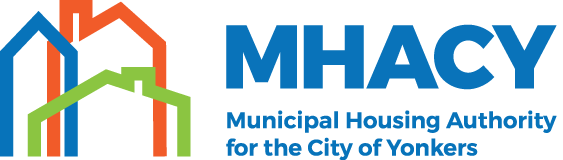 